Formulaire d’inscription à l’APCG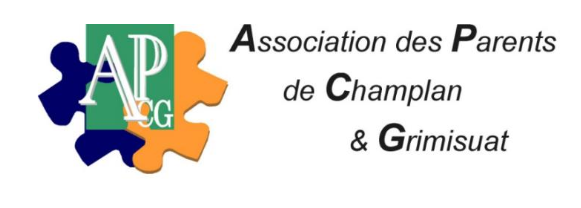 Nom de famille 	:	     Prénom de la mère 	:	     Prénom du père 	:	     Prénom et date de naissance des enfants 	:1er enfant	Nom 	:	     	Date de naissance	:	     2e enfant	Nom 	:	     	Date de naissance	:	     3e enfant	Nom 	:	     	Date de naissance	:	     4e enfant	Nom 	:	     	Date de naissance	:	     Adresse postale 	:	     Code postal	:	    	Localité	:	     Adresse mail 	:	     Numéros de téléphone et/ou natel :	078 888 88 88	Bienvenue et merci pour l’intérêt que vous portez à notre association. Veuillez s.v.p. retourner cette fiche d’inscription par courriel à : ap.champlangrim@gmail.com, ou directement à l’une des membres de notre comité.La cotisation annuelle s’élève à CHF 20.– par famille par année scolaire (septembre-juin) que vous pouvez payer sur le compte de l’APCG : BCVS Grimisuat en faveur de l’APCG / IBAN CH65 0076 5001 0268 52310, CCP : 19-81-6Un bulletin de versement peut aussi vous être envoyé sur demande.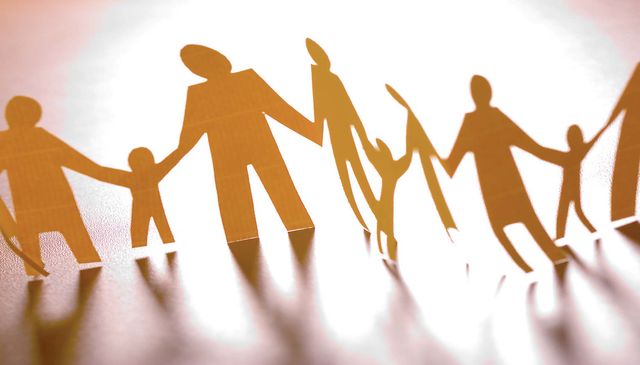 